NAME : UJEBE CHIOMA JOANDEPARTMENT: NURSINGMAT NO : 19/MHS02/118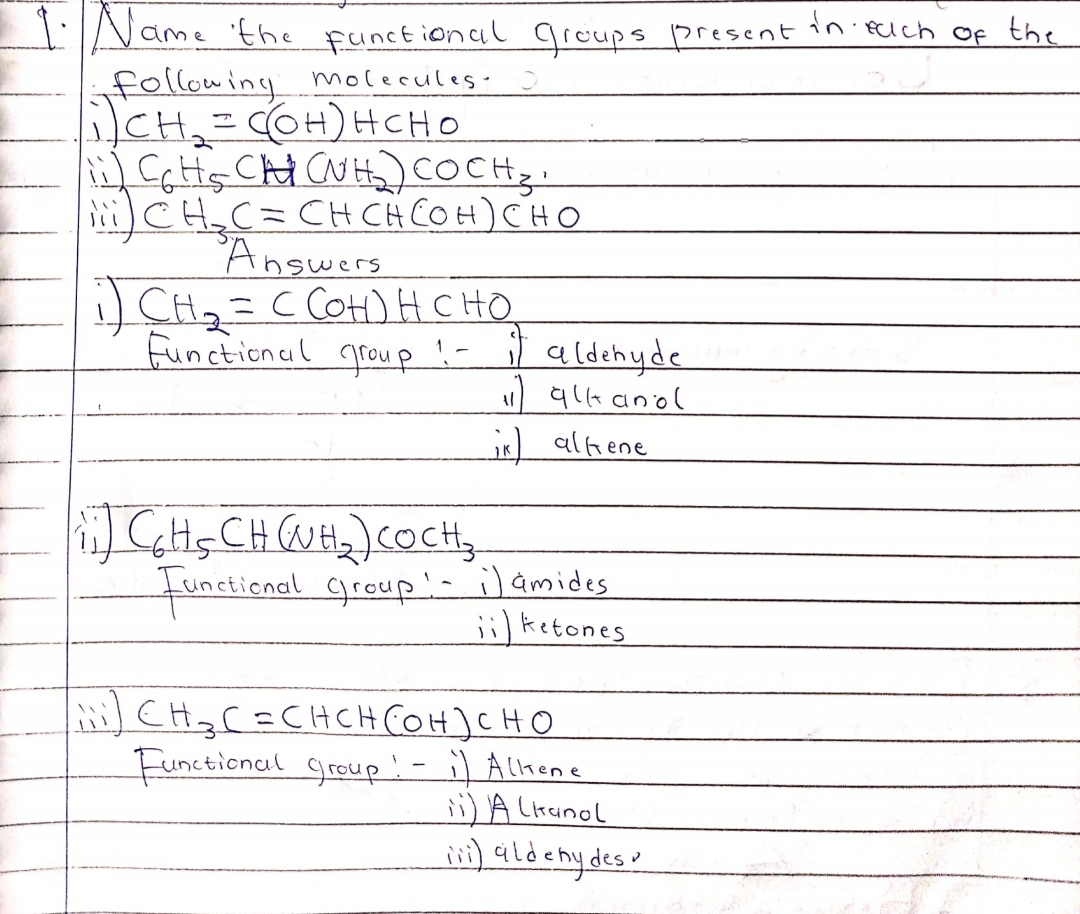 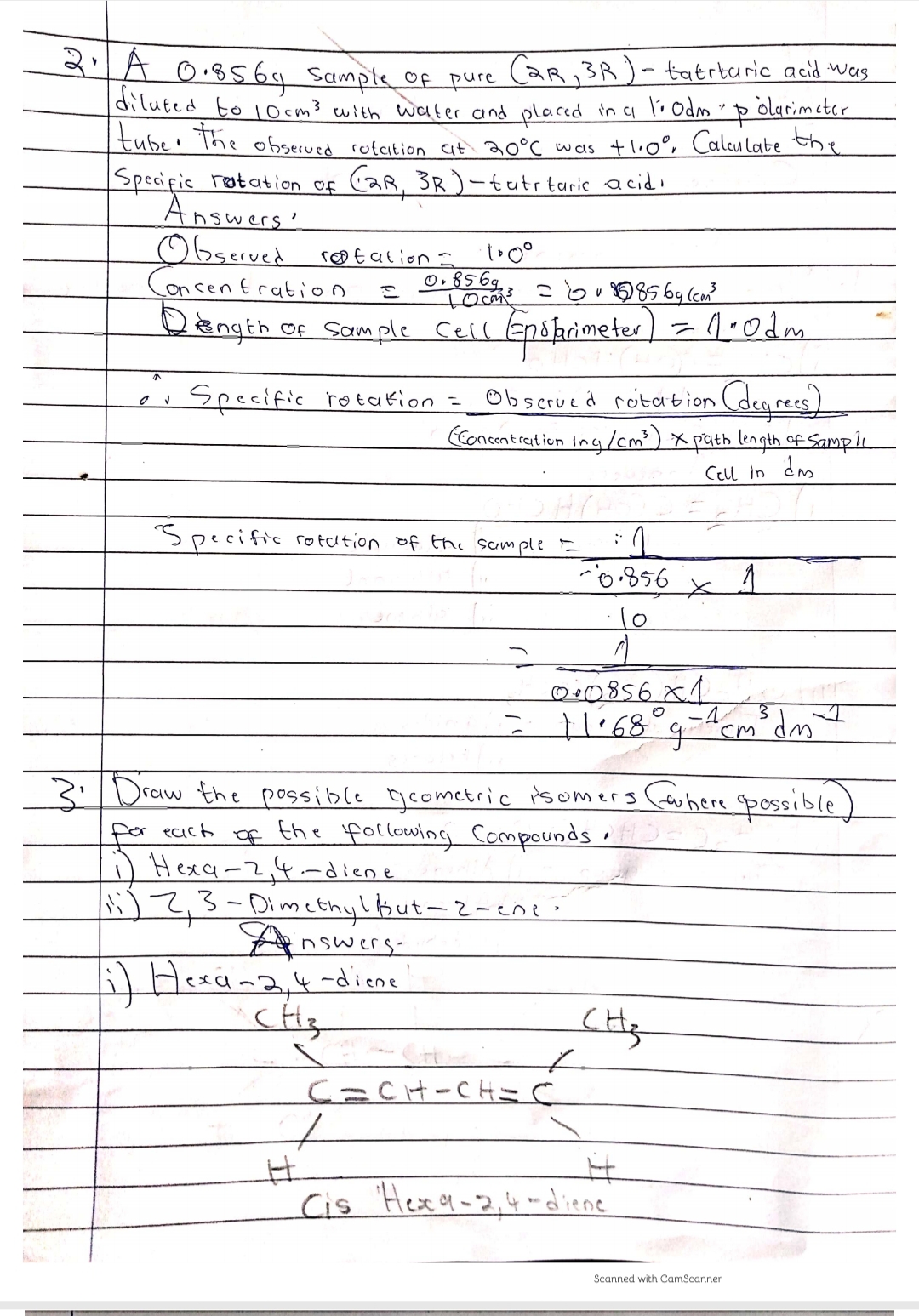 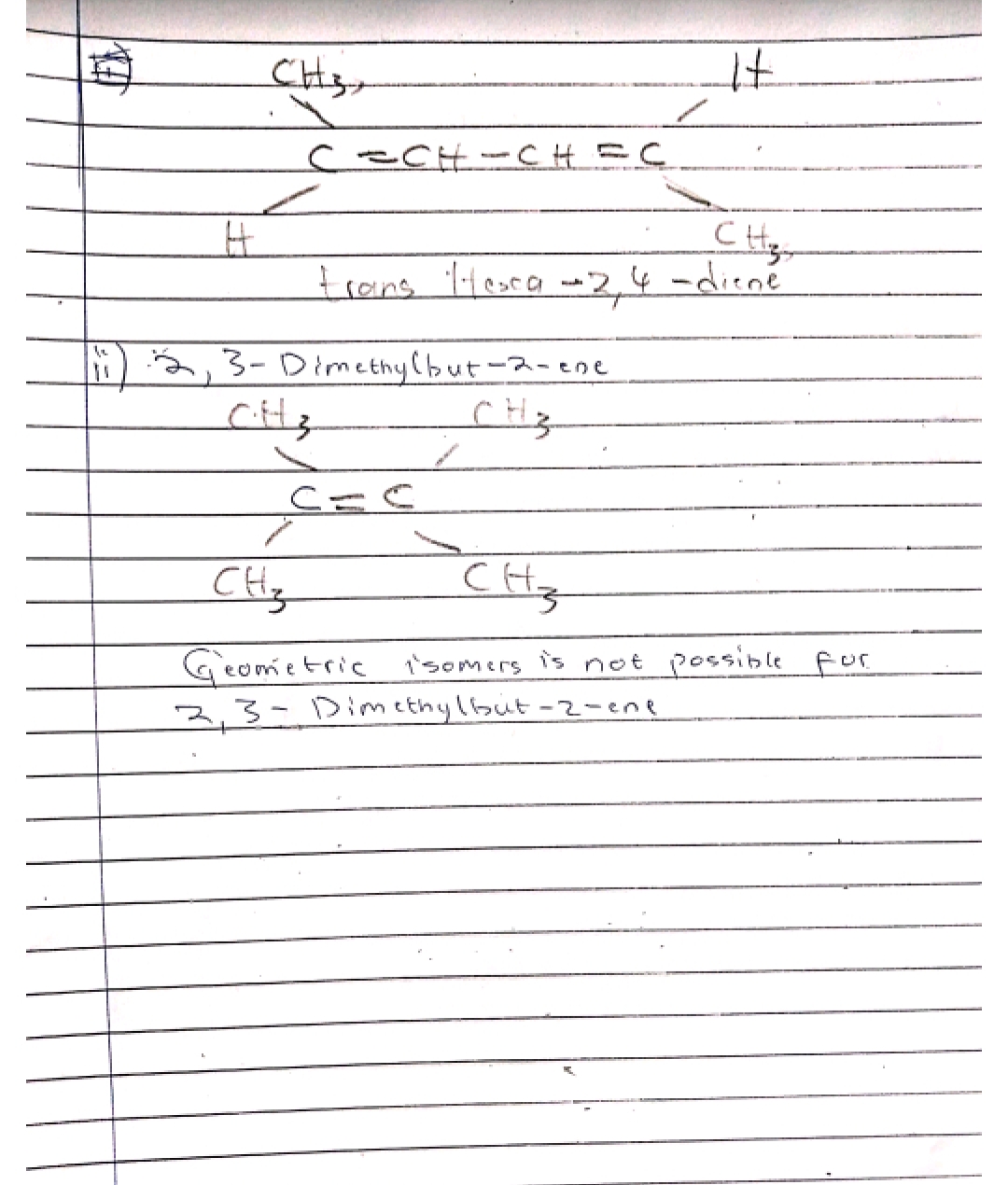 